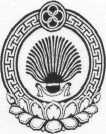 ХАЛЬМГ ТАҢҺЧИН                  YЛДЧН СЕЛӘНӘ МУНИЦИПАЛЬН                БҮРДӘЦИН             АДМИНИСТРАЦАДМИНИСТРАЦИЯ УЛЬДЮЧИНСКОГО СЕЛЬСКОГО МУНИЦИПАЛЬНОГО ОБРАЗОВАНИЯ РЕСПУБЛИКИ КАЛМЫКИЯ359032, Республика Калмыкия, Приютненский район, с. Ульдючины, ул. Северная, 23                             (84736) 9-7-1-82, e-mail: smo.Ulduchiny@mail.ru                                                 ПОСТАНОВЛЕНИЕ № 14«14» сентября 2016 г  Об утверждении административного регламента                                                                                     «Выдача разрешений на использование земель или земельных участков, находящихся в государственной или муниципальной собственности, без предоставления земельных участков и установления сервитутов на территории Ульдючинского сельского муниципального образования Республики Калмыкия»В соответствии с Федеральным законом от 27.07.2010 № 210-ФЗ «Об организации предоставления государственных и муниципальных услуг», постановлением Правительства Российской Федерации от 16.05.2011 № 373 «О разработке и утверждении административных регламентов исполнения государственных функций и административных регламентов предоставления государственных услуг»; постановлением Правительства Российской Федерации от 27.11.2014 № 1244 «Об утверждении Правил выдачи разрешения на использование земель или земельного участка, находящихся в государственной или муниципальной собственности», постановлением Правительства Республики Калмыкия от 20.07.2011 № 230 «О Порядке разработки и утверждения административных регламентов исполнения государственных функций и порядке разработки и утверждения административных регламентов предоставления государственных услуг», постановление Правительства Республики Калмыкия от 17.08.2017 № 279 «Об утверждении Порядка и условий размещения объектов, виды которых установлены Правительством Российской Федерации, на землях или земельных участках, находящихся в государственной или муниципальной собственности без предоставления земельных участков и установления сервитутов на территории Республики Калмыкия», руководствуясь Уставом Ульдючинского сельского муниципального образования,                                             постановляю:Утвердить административный регламент «Выдача разрешений на использование земель или земельных участков, находящихся в государственной или муниципальной собственности, без предоставления земельных участков и установления сервитутов на территории Ульдючинского сельского муниципального образования Республики Калмыкия» (прилагается).	     Настоящее постановление разместить на официальном сайте Приютненского  района в сети Интернет: http://priutnoe.rk08.ru и опубликовать в информационном бюллетене «Вестник Приютненского РМО РК».    3.  Настоящее постановление вступает в силу с момента его подписания.Глава СМО  ___________________ Б.И. СанзыровПриложение к постановлению администрации от «14» сентября  2017 г. № 14АДМИНИСТРАТИВНЫЙ РЕГЛАМЕНТПО ПРЕДОСТАВЛЕНИЮ МУНИЦИПАЛЬНОЙ УСЛУГИ«Выдача разрешений на использование земель или земельных участков, находящихся в государственной или муниципальной собственности, без предоставления земельных участков и установления сервитутов»1. Общие положения1.1. Предмет регулирования регламентаНастоящий административный регламент предоставления Администрацией Ульдючинского сельского муниципального образования Республики Калмыкия (далее – Администрация) муниципальной услуги «Выдача разрешений на использование земель или земельных участков, находящихся в государственной или муниципальной собственности, без предоставления земельных участков и установления сервитутов» (далее – Регламент), устанавливает сроки и последовательность административных процедур (действий), осуществляемых Администрацией по запросу заявителей в пределах установленных нормативными правовыми актами Российской Федерации и Республики Калмыкия полномочий в соответствии с требованиями Федерального закона от 27.07.2010 № 210-ФЗ «Об организации предоставления государственных и муниципальных услуг» при предоставлении указанной муниципальной услуги по принципу «одного окна».Регламент также устанавливает порядок взаимодействия структурных подразделений Администрации, между собой и с заявителями, направления межведомственных запросов при предоставлении муниципальной услуги «Выдача разрешений на использование земель или земельных участков, находящихся в государственной или муниципальной собственности, без предоставления земельных участков и установления сервитутов» (далее – муниципальная услуга).1.2. Круг заявителей1.2.2. Муниципальная услуга предоставляется по заявлениям физических и юридических лиц, зарегистрированных в установленном законодательством Российской Федерации порядке. От имени заявителя при предоставлении муниципальной услуги вправе действовать его представитель при предъявлении документа, удостоверяющего личность, и документа, удостоверяющего представительские полномочия, оформленного в соответствии со статьями 185, 185.1 Гражданского кодекса Российской Федерации.Получателями муниципальной услуги (далее - Заявители) являются:1) юридические лица;2) физические лица.1.3. Информация о месте нахождения и графике работы Администрации, ее структурных подразделений, предоставляющих муниципальную услугу1.3.4. Место нахождения Администрации Ульдючинского сельского муниципального образования Республики Калмыкия (далее – Администрация): Республика Калмыкия, Приютненский район, п. Нарта, ул. Ленина, 16.График (режим) работы Администрации Ульдючинского сельского муниципального образования Республики Калмыкия:			Понедельник - пятница – с 8.00 до 17.00 			Перерыв: с 12.00 – 13.00			Выходные дни: суббота, воскресенье и нерабочие праздничные дни.	Телефон для справок Администрации Ульдючинского сельского муниципального образования Республики Калмыкия: (84736)-94182	Почтовый адрес Администрации: 359033, Республика Калмыкия, Приютненский район, п. Нарта, ул. Ленина, 16.	Адрес электронной почты Администрации: smo.Ulduchiny@mail.ru		Информация о местонахождении и графике работы Администрации, а также о порядке предоставления муниципальной услуги размещается:	- на официальном сайте Администрации Приютненского РМО РК в информационно-телекоммуникационной сети "Интернет" (далее - официальный сайт): http://priutnoe.rk08.ru.;- на официальном сайте в федеральной государственной информационной системе "Единый портал государственных и муниципальных услуг (функций)" (далее - Единый портал) http://www.gosuslugi.ru и на региональном портале  государственных и муниципальных услуг (функций) Республики Калмыкия  pgu.egov08.ru.- на информационных стендах в Администрации Ульдючинского СМО РК.Информация о порядке предоставления муниципальной услуги предоставляется:- непосредственно в администрации Ульдючинского сельского муниципального образования;- с использованием средств почтовой, телефонной, электронной связи;- посредством размещения информации на информационных стендах, публикации в средствах массовой информации, издания информационных материалов.1.3.5. Информация по вопросам предоставления муниципальной услуги предоставляется специалистами, ответственными за прием и консультирование заявителей, устно по телефону, либо на личном приеме, а также при обращении в письменном виде.Сведения о ходе предоставления муниципальной услуги предоставляется специалистами, устно, по телефонам соответственно, а также при личном обращении заявителя, либо при обращении в письменном виде.1.3.6. Муниципальная услуга может быть предоставлена при обращении Заявителя:- лично (либо через представителя заявителя);- почтовым отправлением с описью вложения и с уведомлением о вручении в адрес Администрации. При этом подлинность подписи заявителя на заявлении должна быть засвидетельствована в нотариальном порядке.  1.3.7. При ответах на телефонные звонки и устные обращения лица, ответственные за предоставление муниципальной услуги, подробно и в вежливой форме информируют обратившихся по интересующим вопросам, связанным с предоставлением муниципальной услуги. 1.3.8. Время ожидания заинтересованного лица в очереди для получения информации (консультации) о муниципальной услуге, ходе выполнения запроса о предоставлении муниципальной услуги не превышает 15 минут.Предоставление информации по телефону или при личном приеме граждан не может превышать 15 минут и начинается с информации о фамилии, имени, отчестве и должности специалиста, осуществляющего консультирование.2. Стандарт предоставления муниципальной услуги2.1. Наименование государственной услугиНаименование муниципальной услуги – «Выдача разрешений на использование земель или земельных участков, находящихся в государственной или муниципальной собственности, без предоставления земельных участков и установления сервитутов».2.2. Наименование структурного подразделения Администрации, ответственного за предоставление муниципальной услугиСтруктурным подразделением, ответственным за предоставление муниципальной услуги, является общий отдел.В предоставлении услуги также могут принимать участие в качестве источников получения документов, необходимых для предоставления услуги или источников предоставления информации для выявления наличие или отсутствие оснований для отказа, следующие структуры:- подразделение архитектуры и градостроительства Приютненского РМО РК;- подразделение охраны объектов культурного наследия Приютненского РМО РК. 2.3. Результат предоставления муниципальной услугиРезультатом предоставления муниципальной услуги является:– распоряжение Администрации о выдаче разрешения на использование земель или земельных участков, находящихся в государственной или муниципальной собственности, без предоставления земельных участков и установления сервитутов (далее – Разрешение);-письменный мотивированный отказ в предоставлении муниципальной услуги.2.4. Срок предоставления муниципальной услугиСрок предоставления муниципальной услуги составляет 10 рабочих дней с момента поступления в адрес Администрации заявления и всех необходимых документов, предусмотренных пунктом 2.6 настоящего Административного регламента.2.5. Правовые основания для предоставления муниципальной услуги- Конституция Российской Федерации (Собрание законодательства РФ, 26.01.2009, № 4, ст. 445);- Гражданский кодекс Российской Федерации (часть первая) - (далее - ГК РФ ч.1) (Собрание законодательства РФ, 05.12.1994, № 32, ст. 3301);- Земельный кодекс Российской Федерации (далее - ЗК РФ) (Собрание законодательства РФ, 29.10.2001, № 44, ст. 4147);- Гражданский процессуальный кодекс Российской Федерации (Собрание законодательства РФ, 18.11.2002, № 46, ст. 4532);- Федеральный закон от 21.07.1997 № 122-ФЗ «О государственной регистрации прав на недвижимое имущество и сделок с ним» (Собрание законодательства РФ, 28.07.1997, № 30, ст. 3594);- Федеральный закон от 02 мая 2006 № 59-ФЗ «О порядке рассмотрения обращений граждан Российской Федерации»;- Федеральный закон от 25.10.2001 № 137-ФЗ «О введении в действие Земельного кодекса Российской Федерации» (далее - Федеральный закон № 137-ФЗ) (Собрание законодательства РФ, 29.10.2001, № 44, ст. 4148);- Федеральный закон от 3.11.2006 174-ФЗ «Об автономных учреждениях» («Собрание законодательства РФ», 06.11.2006, № 45, ст. 4626);- Федеральный закон от 24.07.2007 № 221-ФЗ «О государственном кадастре недвижимости» (Собрание законодательства РФ, 30.07.2007, № 31, ст. 4017);- Федеральный закон от 27.07.2010 № 210-ФЗ «Об организации предоставления государственных и муниципальных услуг» (Собрание законодательства РФ, 02.08.2010, № 31, ст. 4179);- постановление Правительства Российской Федерации от 16.05.2011 № 373 «О разработке и утверждении административных регламентов исполнения государственных функций и административных регламентов предоставления государственных услуг»;- постановление Правительства Российской Федерации от 27.11.2014 № 1244 «Об утверждении Правил выдачи разрешения на использование земель или земельного участка, находящихся в государственной или муниципальной собственности»;-  Устав Ульдючинского сельского муниципального образования Республики Калмыкия;- постановление Правительства Республики Калмыкия от 20.07.2011 № 230 «О Порядке разработки и утверждения административных регламентов исполнения государственных функций и порядке разработки и утверждения административных регламентов предоставления государственных услуг»;- Постановление Правительства Республики Калмыкия от 17.08.2017 № 279 «Об утверждении Порядка и условий размещения объектов, виды которых установлены Правительством Российской Федерации, на землях или земельных участках, находящихся в государственной или муниципальной собственности без предоставления земельных участков и установления сервитутов на территории Республики Калмыкия»;2.6. Перечень документов, необходимых в соответствии с нормативными правовыми актами для предоставления муниципальной услуги, в том числе в электронной форме, порядок их предоставления2.6.1. Исчерпывающий перечень документов, необходимых для предоставления муниципальной услуги, подлежащих представлению заявителем:1) заявление (рекомендуемая форма - Приложение № 1);2) копии документов, удостоверяющих личность заявителя (физического лица) или представителя заявителя, и документа, подтверждающего полномочия представителя заявителя, - в случае, если заявление подается представителем заявителя;3) эскиз либо дизайн-проект размещения объекта, подготовленный в произвольной письменной форме с описанием внешнего вида объекта (в случае размещения объектов, предусмотренных подпунктом 14 пункта 5, подпунктом 2 пункта 6 Порядка разработки и утверждения административных регламентов исполнения государственных функций и порядке разработки и утверждения административных регламентов предоставления муниципальных услуг (далее – Порядок);4) схема расположения предполагаемых к использованию земель или части земельного участка на кадастровом плане территории с указанием координат характерных точек границ территории по форме, утвержденной Приказом Министерства экономического развития Российской Федерации от 27 ноября 2014 г. N 762, (далее - схема расположения) - в случае, если для размещения объекта планируется использовать земли или часть земельного участка (с использованием системы координат, применяемой при ведении государственного кадастра недвижимости).Схема расположения должна быть составлена с учетом наличия на земельном участке подземных и иных коммуникаций, существующих объектов, возможности инженерного обеспечения объектов от сетей водоснабжения, канализации, электро- и теплоснабжения, обоснованности размещения объекта в охранных зонах памятников истории и культуры, вдоль автомобильных дорог, в зонах отдыха и местах массового скопления граждан.При подготовке схемы расположения учитываются материалы и сведения утвержденных документов территориального планирования, градостроительного зонирования, о зонах с особыми условиями использования территории, о территориях общего пользования, красных линиях, о местоположении границ земельных участков, о местоположении зданий, сооружений (в том числе размещение которых предусмотрено государственными программами Российской Федерации, государственными программами субъекта Российской Федерации, адресными инвестиционными программами), объектов незавершенного строительства.В схеме расположения приводятся:графическое изображение границ земель или части (частей) земельного участка;графическое изображение границ кадастровых кварталов, земельных участков и объектов, сведения о которых внесены в государственный кадастр недвижимости;проектная площадь земель или части (частей) земельного участка, в случае если испрашиваемая территория находится в нескольких кварталах, дополнительно указываются площади земель или части (частей) земельного участка в каждом квартале;границы объекта, планируемого к размещению;адрес земельного участка или при отсутствии адреса иное описание местоположения земель или части (частей) земельного участка;список координат характерных точек границ территории (земель или части (частей) земельного участка) в системе координат, применяемой при ведении государственного кадастра недвижимости. Значения координат указываются с округлением до 1 метра;вид разрешенного использования объекта;категория земель, на которых планируется установка объекта;условные обозначения, примененные при подготовке изображения (включая кадастровые номера земельных участков, кадастровый номер кадастрового квартала, ограничения);система координат.2.6.2. К заявлению могут быть приложены:1) кадастровая выписка о земельном участке или кадастровый паспорт земельного участка;2) выписка из Единого государственного реестра прав на недвижимое имущество и сделок с ним;3) выписка из Единого государственного реестра юридических лиц - в случае, если заявителем является юридическое лицо;4) выписка из Единого государственного реестра индивидуальных предпринимателей - в случае, если заявителем является индивидуальный предприниматель;5) документы, подтверждающие соответствие размещения объекта на землях или земельных участках утвержденным документам территориального планирования, правилам землепользования и застройки и документации по планировке территории.2.6.3. Администрация не вправе требовать от заявителя:- представления документов и информации или осуществления действий, представление или осуществление которых не предусмотрено нормативными правовыми актами, регулирующими отношения, возникающие в связи с предоставлением муниципальной услуги;- представления документов и информации, в том числе подтверждающих внесение заявителем платы за предоставление муниципальной услуги, которые находятся в распоряжении федеральных органов исполнительной власти, органов государственных внебюджетных фондов, исполнительных органов государственной власти субъекта Российской Федерации, органов местного самоуправления либо подведомственных государственным органам или органам местного самоуправления организаций, участвующих в предоставлении государственной услуги, в соответствии с нормативными правовыми актами Российской Федерации, нормативными правовыми актами субъектов Российской Федерации, муниципальными правовыми актами, за исключением документов, включенных в перечень документов, определенный частью 6 статьи 7 Федерального закона от 27.07.2010 № 210-ФЗ «Об организации предоставления государственных и муниципальных услуг».2.7. Исчерпывающий перечень оснований для отказа в приеме документов, необходимых для предоставления муниципальной услуги отсутствует.2.8. Основания для возврата заявления и приложенных к нему документов1) наличие в заявлении и прилагаемых к заявлению документах неоговоренных исправлений, серьезных повреждений, не позволяющих однозначно истолковать их содержание;2) несоответствие представленных документов перечню документов, указанных в части 2.6 настоящего Административного регламента;3) подача документов ненадлежащим лицом.2.9. Исчерпывающий перечень оснований для отказа в предоставлении муниципальной услуги1) предполагаемый к размещению объект не предусмотрен Перечнем;2) размещение объекта приведет к невозможности использования земельного участка в соответствии с его разрешенным использованием;3) размещение объекта не соответствует утвержденным документам территориального планирования, правилам землепользования и застройки, правилам благоустройства территории муниципального образования, на территории которого планируется размещение объекта;4) земельный участок, планируемый для размещения объекта, предоставлен гражданам или юридическим лицам в порядке, установленном федеральным законодательством и законодательством Республики Калмыкия;5) в отношении земельного участка, планируемого для размещения объекта, принято решение о предварительном согласовании его предоставления, о проведении аукциона по продаже земельного участка, планируемого для размещения объектов, либо аукциона на право заключения договора аренды такого земельного участка;2.9.1. Основания для приостановления предоставления муниципальной услуги действующим законодательством не предусмотрены.2.10. Перечень услуг, которые являются необходимыми и обязательными для предоставления муниципальной услугиПеречень услуг, являющихся необходимыми и обязательными для предоставления муниципальной услуги, не установлен. 2.11. Порядок, размер и основания взимания государственной пошлины или иной платы, взимаемой за предоставление муниципальной услугиГосударственная услуга оказывается бесплатно.2.12. Порядок, размер и основания взимания платы за предоставление услуг, которые являются необходимыми и обязательными для предоставления муниципальной услугиПорядок, размер и основания взимания платы за предоставление услуг, которые являются необходимыми и обязательными для предоставления муниципальной услуги, не установлены.2.13. Максимальный срок ожидания в очереди при подаче запроса о предоставлении муниципальной услугиМаксимальный срок ожидания в очереди при подаче запроса о предоставлении муниципальной услуги и при получении результата предоставления муниципальной услуги - 15 (пятнадцать) минут.2.14. Срок регистрации запроса заявителя о предоставлении муниципальной услуги, в том числе в электронной формеСрок регистрации запроса заявителя о предоставлении муниципальной услуги в электронной форме и на бумажном носителе - 1 день. Срок хранения в документов готовых для выдачи – 30 дней.2.15. Требования к помещениям, в которых предоставляется муниципальная услуга, услуга, предоставляемая организацией, участвующей в предоставлении муниципальной услуги, к месту ожидания и приема заявителей, размещению и оформлению визуальной, текстовой и мультимедийной информации о порядке предоставления таких услуг2.15.1. Для заявителей должно быть обеспечено удобство с точки зрения пешеходной доступности до здания, в котором расположена Администрация, ответственные подразделения.Вход в здание (помещение) должен обеспечивать свободный доступ заявителей. На здании рядом с входом должна быть размещена информационная табличка (вывеска), содержащая информацию об их наименовании, адресе, графике работы.2.15.2. Кабинет приема заявителей должен быть оборудован информационными табличками (вывесками) с указанием:- номера кабинета;- фамилии, имени, отчества и должности специалиста, осуществляющего прием и (или) выдачу документов, консультирование по вопросам предоставления муниципальной услуги;- графика приема заявителей, в том числе с указанием времени обеденного и технологического перерывов.Для заявителей предусматривается наличие мест для сидения и столов (стоек) для оформления документов. При необходимости сотрудник, осуществляющий прием и выдачу документов, обеспечивает заявителя бумагой, формами (бланками) документов, необходимых для получения муниципальной услуги, а также канцелярскими принадлежностями.2.15.3. Помещения для приема заявителей и ожидания приема оборудуются:- противопожарной системой и средствами пожаротушения;- системой оповещения о возникновении чрезвычайной ситуации;- при необходимости системой кондиционирования воздуха.Вход и выход из помещений оборудуются соответствующими указателями, а также лестницами с поручнями и пандусами для передвижения детских и инвалидных колясок.В здании предусматривается наличие бесплатного туалета.Рабочие места должностных лиц, осуществляющих работу с заявителями, оснащаются компьютерами и оргтехникой, информационной базой данных.2.15.4. Здания, должны соответствовать Санитарно-эпидемиологическим правилам и нормам «Гигиенические требования к персональным электронно-вычислительным машинам и организации работы. СанПиН 2.2.2/2.4.1340-03».2.15.5. Информация о порядке предоставления муниципальной услуги размещается на информационных стендах в секторе информирования, в сети Интернет в соответствии с настоящим Регламентом и действующим законодательством, в печатных изданиях, брошюрах и буклетах, размещенных в месте ожидания заявителями приема.2.16. Показатели доступности и качества муниципальной услуги2.16.1. Показателями доступности предоставления муниципальной услуги являются:- предоставление возможности получения муниципальной услуги по принципу «одного окна»;- предоставление возможности получения муниципальной услуги в электронной форме;- предоставление возможности получения информации о ходе предоставления муниципальной услуги, в том числе с использованием информационно-коммуникационных технологий;2.16.2. Показателями качества предоставления муниципальной услуги являются:- соблюдение сроков предоставления муниципальной услуги;- соблюдение установленного административным регламентом времени ожидания в очереди при подаче заявления и при получении результата предоставления муниципальной услуги;- соотношение количества рассмотренных в срок заявлений на предоставление муниципальной услуги к общему количеству заявлений, поступивших в связи с предоставлением муниципальной услуги;- своевременное направление по почте либо в электронной форме уведомлений заявителям о предоставлении или отказе в предоставлении муниципальной услуги;- соотношение количества обоснованных жалоб вопросам качества и доступности предоставления муниципальной услуги к общему количеству жалоб;- количество взаимодействий заявителя с должностными лицами при предоставлении муниципальной услуги и их продолжительность.3. Состав, последовательность и сроки выполнения административных процедур, требования к порядку их выполнения, в том числе особенности административных процедур в электронной форме3.1. Регламент устанавливает следующий состав административных процедур, последовательность и сроки их выполнения:1) прием и регистрация заявления о выдаче разрешения и поступивших документов;2) межведомственный запрос документов;3) выявление наличие или отсутствие оснований для отказа. 4) рассмотрение документов для принятия решения о предоставлении муниципальной услуги либо об отказе в предоставлении;5) принятие решения о предоставлении муниципальной услуги либо об отказе в предоставлении;6) направление (вручение) Заявителю разрешения либо письменного мотивированного отказа.Блок-схема порядка предоставления муниципальной услуги приведена в приложении № 2 к Административному регламенту.3.2. Прием и регистрация заявления о предоставлении земельного участка и поступивших документов.3.2.1. Основанием для начала административной процедуры является личное обращение заявителя либо его законного представителя или поступление указанных заявления и документов в Уполномоченный орган посредством почтового отправления (в случае направления указанных заявления и документов почтовым отправлением, заявление и копии документов, в обязательном порядке, должны быть удостоверены нотариально).3.2.2. Лицом, ответственным за прием заявления и документов, за регистрацию заявления, является специалист Администрации, назначенный ответственным за предоставление муниципальной услуги Главой в зависимости от способа подачи заявления. 3.2.3. Максимальный срок регистрации заявления – 1 рабочий день. Максимальный срок приема документов – 1 рабочий день. Максимальный срок для возвращения заявления Заявителю – 10 рабочих дней с момента его поступления.3.2.4. При приеме заявления и прилагаемых к нему документов, сотрудник осуществляет следующие действия:1) устанавливает личность заявителя, представителя заявителя, в том числе проверяет документ, удостоверяющий личность, проверяет полномочия представителя заявителя, удостоверяется в том, что не истек срок действия документа, удостоверяющего личность заявителя (заявителей), доверенности, удостоверяющей права (полномочия) представителя заявителя;2) проверяет предоставленные документы на их соответствие перечню документов, необходимых для предоставления муниципальной услуги;3) проверяет соответствие предоставленных документов установленным требованиям, удостоверяясь, что:- документы, в установленных законодательством случаях, нотариально удостоверены, скреплены печатями, имеют надлежащие подписи сторон или определенных законодательством должностных лиц;- тексты заявления и документов написаны разборчиво;- графы, установленные формой заявления, заполнены полностью; - в документах нет подчисток, приписок, зачеркнутых слов и иных не оговоренных в них исправлений;- документы не исполнены карандашом;- документы не имеют серьезных повреждений, наличие которых не позволяет однозначно истолковать их содержание;- срок действия документов не истек;5) оформляет расписку о приёме документов в 2-х экземплярах (один экземпляр расписки вручается заявителю, второй экземпляр расписки помещается в пакет принятых документов для предоставления муниципальной услуги). В расписке указываются: дата и номер регистрации заявления; дата исполнения муниципальной услуги; Ф.И.О. заявителя (законного представителя); контактный телефон или электронный адрес заявителя; перечень прилагаемых документов с указанием их наименования, реквизитов, количества экземпляров каждого из предоставленных документов (подлинных экземпляров и их копий) и листов; фамилия, инициалы и подпись работника, принявшего документы и заявление; иные данные.3.2.5. При установлении фактов несоответствия предоставленных документов требованиям настоящего Административного регламента, работник, ответственный за прием документов, устно уведомляет заявителя о сроке предоставления муниципальной услуги, а так же о наличии препятствий для предоставления муниципальной услуги (при выявлении оснований, указанных в пунктах 2.7., 2.8., 2.9., 2.9.1. Административного регламента), объясняет заявителю содержание выявленных недостатков и предлагает заявителю принять меры по их устранению.3.3. Межведомственный запрос документов.3.3.1. Юридическим фактом, являющимся основанием для межведомственного запроса документов является принятое и зарегистрированное заявление с приложением документов, указанных в части 2.6 настоящего Административного регламента и отсутствие документов, которые Заявитель вправе предоставить по собственной инициативе.3.3.2. Лицом, ответственными за выполнение административной процедуры, является специалист администрации, назначенный ответственным за предоставление муниципальной услуги Главой СМО.3.3.3. В случае не предоставления Заявителем по собственной инициативе документов, указанных в п.п. 2.6.2 пункта 2.6. настоящего Административного регламента, ответственный специалист выполняет межведомственный запрос документов (копий, сведений из них) в электронной форме.3.3.4. Максимальный срок выполнения административной процедуры – 5 рабочих дней.3.3.5. Результатом административной процедуры является поступление в Администрацию документов, которые Заявитель был вправе предоставить по собственной инициативе, но не предоставил их, полученные по системе межведомственного электронного взаимодействия.3.3.6. Требования к порядку выполнения межведомственного запроса документов, необходимых для предоставления муниципальной услуги:1) межведомственный запрос в электронной форме осуществляется с использованием единой системы межведомственного электронного взаимодействия, подключаемых к ней региональных систем межведомственного электронного взаимодействия, региональной системы исполнения регламентов;2) межведомственный запрос документов (информации) в электронной форме выполняется в соответствии с требованиями, установленными нормативно-правовыми актами действующего законодательства, регулирующими порядок межведомственных запросов с использованием единой системы межведомственного электронного взаимодействия;3) межведомственные запросы документов и информации допускаются только в целях, связанных с предоставлением государственных услуг и исполнением государственных функций;4) срок подготовки, направления межведомственного запроса специалистом общего отдела и получения ответа - 5 (пять) дней с момента поступления заявления и документов. 5) случай непредставления (несвоевременного представления) органом или организацией по межведомственному запросу документов и информации не может являться основанием для отказа в предоставлении заявителю муниципальной услуги. 3.4.Выявления наличия или отсутствия оснований для отказа.3.4.1. Специалист Администрации, назначенный ответственным за рассмотрение заявления в течение 1 дня направляет запросы в подразделение архитектуры и градостроительства и подразделение охраны объектов культурного наследия  Приютненского РМО.3.4.2. Подразделение архитектуры и градостроительства и подразделение охраны объектов культурного наследия Приютненского РМО РК в течение 5 дней с даты поступления запроса направляют в Администрацию СМО согласование либо мотивированный отказ. 3.4.3. Ответственными по данной процедуре является подразделение архитектуры и градостроительства и подразделение охраны объектов культурного наследия в части касающейся.3.4.4. Результат административной процедуры – поступившее в Администрацию согласование либо отказ из подразделения архитектуры и градостроительства и подразделения охраны объектов культурного наследия.3.5. Рассмотрение документов для принятия решения о предоставлении муниципальной услуги либо об отказе в предоставлении.3.5.1. В ходе рассмотрения документов ответственный специалист Администрации выполняет следующие действия: производит изучение поступивших документов, устанавливает соответствие документов требованиям настоящего Административного регламента; выявляет факт наличия (отсутствия) правовых оснований для предоставления муниципальной услуги в соответствии с действующим законодательством. 3.5.2. По окончании рассмотрения документов ответственный специалист Администрации оформляет проект распоряжения, направляет на согласование либо оформляет письменный мотивированный отказ в предоставлении муниципальной услуги и направляет Главе Администрации либо иному уполномоченному лицу для принятия окончательного решения и подписания.3.5.3. Результат административной процедуры – проект распоряжения о выдаче разрешения на использование земель или земельных участков, находящихся в государственной или муниципальной собственности, без предоставления земельных участков и установления сервитутов, согласованный с должностными лицами структурных подразделений Приютненского РМО.3.6. Принятие решения о предоставлении муниципальной услуги либо об отказе в предоставлении.3.6.1. Юридическим фактом, являющимся основанием для административной процедуры, является согласованный со структурными подразделениями Приютненского РМО проект распоряжения о выдаче разрешения на использование земель или земельных участков, находящихся в государственной или муниципальной собственности, без предоставления земельных участков и установления сервитутов либо проект письменного мотивированного отказа в предоставлении муниципальной услуги. 3.6.2. Лицом, ответственным за принятие решения, является Глава Администрации либо иное уполномоченное лицо.3.6.3. Максимальный срок принятия решения о предоставлении земельного участка в собственность либо об отказе - 2 рабочих дня. Максимальный срок регистрации и направления (вручения) распоряжения либо письменного мотивированного отказа Заявителю - 1 рабочий день.3.6.4. Глава Администрации либо иное уполномоченное лицо Администрации выполняет следующие действия: рассматривает поступивший проект, принимает решение и подписывает распоряжение о выдаче разрешения на использование земель или земельных участков, находящихся в государственной или муниципальной собственности города, без предоставления земельных участков и установления сервитутов либо письменный мотивированный отказ, после чего передает документы для направления (вручения) Заявителю.3.6.5. Результат административной процедуры – подписанное Главой Администрации либо иным уполномоченным лицом распоряжение о выдаче разрешения на использование земель или земельных участков, находящихся в государственной или муниципальной собственности, без предоставления земельных участков и установления сервитутов либо письменный мотивированный отказ в предоставлении земельного участка.3.7. Направление (вручение) Заявителю распоряжения о выдаче разрешения на использование земель или земельных участков, находящихся в государственной или муниципальной собственности, без предоставления земельных участков и установления сервитутов либо письменного мотивированного отказа.3.7.1. Основанием для начала административной процедуры является поступление специалисту Администрации подписанного распоряжения о выдаче разрешения на использование земель или земельных участков, находящихся в государственной или муниципальной собственности, без предоставления земельных участков и установления сервитутов либо письменного мотивированного отказа в предоставлении муниципальной услуги.3.7.2. Лицом, ответственным за административную процедуру является специалист Администрации.  3.7.3. Максимальный срок регистрации заявления - 1 день. 3.7.4. Ответственный специалист Администрации направляет заявителю заверенное в установленном порядке распоряжение с приложением, способом, указанным в заявлении.3.7.5. В случае отказа, также подготавливаются два экземпляра. Один экземпляр хранится в Администрации, второй направляется заявителю способом, указанным в заявлении.3.7.6. В случае выбора заявителем способа получении результата предоставления государственной услуги «лично», заявитель либо его законный представитель прибывает в Администрацию.3.7.7. При выдаче документов заявителю, работник Администрации осуществляет следующие действия:1) устанавливает личность заявителя, представителя заявителя, в том числе проверяет документ, удостоверяющий личность, проверяет полномочия представителя заявителя, удостоверяется в том, что не истек срок действия документа, удостоверяющего личность заявителя (заявителей), доверенности, удостоверяющей права (полномочия) представителя заявителя;2) проверяет наличие расписки, и в случае утери заявителем расписки, изготавливает 1 копию расписки, на обратной стороне которой делает надпись «оригинал расписки утерян», ставит дату и подпись);3) выдает один экземпляр распоряжения либо отказа в предоставлении государственной услуги;3.7.8. Заявитель подтверждает получение документов личной подписью с расшифровкой в соответствующей графе расписки, которая передается в архив. 3.8. Прекращение делопроизводства по инициативе заявителя.3.8.1. В случае принятия заявителем решения о прекращении делопроизводства и получении документов, ранее предоставленных заявителем для получения результата предоставления муниципальной услуги (далее – документы заявителя), и направления в Уполномоченный орган соответствующего заявления по форме, согласно приложению № 3 к Административному регламенту, заявитель либо его законный представитель лично прибывает в Администрацию.3.8.2.  При выдаче документов заявителю, работник Администрации осуществляет следующие действия:1) устанавливает личность заявителя, представителя заявителя, в том числе проверяет документ, удостоверяющий личность, проверяет полномочия представителя заявителя, удостоверяется в том, что не истек срок действия документа, удостоверяющего личность заявителя (заявителей), доверенности, удостоверяющей права (полномочия) представителя заявителя;2) проверяет наличие расписки, и в случае утери заявителем расписки, изготавливает 1 копию расписки, на обратной стороне которой делает надпись «оригинал расписки утерян», ставит дату и подпись);3) согласно расписке, выдает заявителю документы, ранее предоставленные заявителем для получения результата предоставления муниципальной услуги;3.8.3. Заявитель подтверждает получение документов личной подписью с расшифровкой в соответствующей графе расписки, которая передается в архив. 3.9. Выполнение административных процедур, в отношении документов поданных через портал, осуществляется в соответствии с настоящим Административным регламентом. 4. Формы контроля за исполнениемадминистративного регламента4.1. Формы контроля за исполнением административного регламента:Контроль за исполнением административного регламента предоставления муниципальной услуги осуществляется в формах:а) проверки (плановой, внеплановой);б) рассмотрения жалоб заявителей на действия (бездействие) должностных лиц Администрации, ответственных за предоставление муниципальной услуги.4.2. Порядок, периодичность осуществления плановых и внеплановых проверок за исполнением административного регламента. 4.2.1. Проверки могут быть плановыми (осуществляются на основании годовых планов работы Администрации) и внеплановыми (по конкретному обращению заявителя).4.2.2. Плановые проверки проводятся Главой Администрации. 4.2.3. Периодичность проведения плановых проверок 1 раз в год.4.2.4. По результатам проверок составляется акт проверки.4.3. Муниципальные служащие исполнителя несут ответственность за решения и действия (бездействия), принимаемые (осуществляемые) в ходе предоставления муниципальной услуги в соответствии с должностным регламентом, а также законодательством Российской Федерации и Республики Калмыкия.5. Досудебный (внесудебный) порядок обжалования решенийи действий (бездействий) органа, предоставляющегомуниципальную услугу, а также должностных лиц5.1. Заявители имеют право на обжалование действий (бездействий) и решений должностных лиц, осуществляемых (принятых) в ходе предоставления муниципальной услуги.5.2. Обжалование действий (бездействия) Администрации, должностных лиц Администрации, ответственных за оказание услуги, государственных служащих, а также решений, принимаемых (осуществляемых) ими в ходе предоставления муниципальной услуги, производится в досудебном (внесудебном) порядке путем подачи заинтересованным лицом жалобы.Жалоба на действия (бездействия) и решения должностных лиц Администрации (далее – жалоба) может быть подана как в форме устного обращения, так и в письменной форме на имя Главы Администрации.5.3. Жалоба может быть подана в форме устного личного обращения. Личный прием заявителей в Администрации осуществляет Главой Администрации.Личный прием заявителей проводится в соответствии с разделом 2. Стандарт предоставления муниципальной услуги.5.4. При личном приеме заявитель предъявляет документ, удостоверяющий его личность.Содержание устной жалобы заносится в карточку личного приема заявителя. В случае если изложенные в устном обращении факты и обстоятельства являются очевидными и не требуют дополнительной проверки, ответ на жалобу с согласия заявителя может быть дан устно в ходе личного приема, о чем делается запись в карточке личного приема заявителя. В остальных случаях дается письменный ответ.В ходе личного приема заявителю может быть отказано в дальнейшем рассмотрении жалобы, если ему ранее был дан ответ по существу поставленных в жалобе вопросов.5.5. Предмет жалобы.5.5.1. Предметом досудебного (внесудебного) обжалования являются действия (бездействие) должностных лиц и специалиста Администрации, ответственного за оказание услуги, а также принимаемые ими решения при предоставлении муниципальной услуги, в том числе связанные с:- нарушением срока регистрации запроса заявителя о предоставлении муниципальной услуги;- нарушением срока предоставления муниципальной услуги;- требованием у заявителя документов, не предусмотренных нормативными правовыми актами Российской Федерации, нормативными правовыми актами Республики Калмыкия для предоставления муниципальной услуги;- отказом в приеме документов, предоставление которых предусмотрено нормативными правовыми актами Российской Федерации и Республики Калмыкия для предоставления муниципальной услуги, у заявителя;- отказом в предоставлении муниципальной услуги, если основания отказа не предусмотрены федеральными законами и принятыми в соответствии с ними иными нормативными правовыми актами Российской Федерации, нормативными правовыми актами Республики Калмыкия;- истребованием у заявителя при предоставлении муниципальной услуги платы, не предусмотренной нормативными правовыми актами Российской Федерации, нормативными правовыми актами Республики Калмыкия;- отказом органа, предоставляющего муниципальную услугу, должностного лица органа, предоставляющего услугу, в исправлении допущенных опечаток и ошибок в выданных в результате предоставления муниципальной услуги документах либо нарушением установленного срока таких исправлений.5.6. Органы, уполномоченные на рассмотрение жалобы, и должностные лица, которым может быть направлена жалоба.5.6.1. Жалоба на действия (бездействие) должностных лиц Администрации, ответственного за оказание услуги, муниципальных служащих, а также на принимаемые ими решения при предоставлении муниципальной услуги может быть направлена:- Главе Администрации - при обжаловании действий (бездействия) должностных лиц, а также принимаемых ими решений при предоставлении муниципальной услуги;5.7. Порядок подачи и рассмотрения жалобы.5.7.1. Жалоба должна содержать:- наименование органа, должностного лица органа, предоставляющего муниципальную услугу,  решения и действия (бездействие) которых обжалуются;- фамилию, имя, отчество (при наличии), сведения о месте жительства заявителя - физического лица либо наименование, сведения о месте нахождения заявителя - юридического лица, а также номер (номера) контактного телефона, адрес (адреса) электронной почты (при наличии) и почтовый адрес, по которым должен быть направлен ответ заявителю;- сведения об обжалуемых решениях и действиях (бездействии) органа, предоставляющего муниципальную услугу, его должностного лица;- доводы, на основании которых заявитель не согласен с решением и действием (бездействием) органа, предоставляющего муниципальную услугу, его должностного лица. Заявителем могут быть представлены документы (при наличии), подтверждающие доводы заявителя, либо их копии.5.7.2. В случае если жалоба подается через представителя заявителя, также представляется документ, подтверждающий полномочия на осуществление действий от имени заявителя. В качестве документа, подтверждающего полномочия на осуществление действий от имени заявителя, может быть представлена:- оформленная в соответствии с законодательством Российской Федерации доверенность (для физических лиц);- оформленная в соответствии с законодательством Российской Федерации доверенность, заверенная печатью заявителя и подписанная руководителем заявителя или уполномоченным этим руководителем лицом (для юридических лиц);- копия решения о назначении или об избрании либо приказа о назначении физического лица на должность, в соответствии с которым такое физическое лицо обладает правом действовать от имени заявителя без доверенности.5.7.3. Жалоба в письменной форме на бумажном носителе может быть также направлена по почте.В случае подачи жалобы в письменной форме на бумажном носителе при личном приеме заявитель представляет документ, удостоверяющий его личность в соответствии с законодательством Российской Федерации.5.7.4. В электронном виде жалоба может быть подана заявителем посредством:- электронной почты Администрации – smo.Ulduchiny@mail.ru;- федеральной государственной информационной системы "Единый портал государственных и муниципальных услуг (функций)".5.7.5. Жалоба рассматривается Главой Администрации. 5.8. Сроки рассмотрения жалобы.5.8.1. Жалоба, поступившая в Администрацию подлежит регистрации не позднее следующего рабочего дня со дня ее поступления. Жалоба рассматривается в течение 15 рабочих дней со дня ее регистрации.5.8.2. В случае обжалования отказа органа, предоставляющего муниципальную услугу, его должностного лица в исправлении допущенных опечаток и ошибок или в случае обжалования заявителем нарушения установленного срока таких исправлений жалоба рассматривается в течение 5 рабочих дней со дня ее регистрации.5.9. Результат рассмотрения жалобы.5.9.1. По результатам рассмотрения жалобы уполномоченный на рассмотрение жалобы орган принимает одно из следующих решений:- удовлетворяет жалобу, в том числе в форме отмены принятого решения, исправления допущенных органом, предоставляющим муниципальную услугу, опечаток и ошибок в выданных в результате предоставления услуги документах, возврата заявителю денежных средств, взимание которых не предусмотрено нормативными правовыми актами Российской Федерации, нормативными правовыми актами Республики Калмыкия, а также в иных формах;- отказывает в удовлетворении жалобы.5.9.2. Уполномоченный на рассмотрение жалобы орган отказывает в удовлетворении жалобы в следующих случаях:- наличие вступившего в законную силу решения суда, арбитражного суда по жалобе о том же предмете и по тем же основаниям;- подача жалобы лицом, полномочия которого не подтверждены в порядке, установленном законодательством Российской Федерации;- наличие решения по жалобе, принятого ранее в отношении того же заявителя и по тому же предмету жалобы.5.9.3. Уполномоченный на рассмотрение жалобы орган вправе оставить жалобу без ответа в следующих случаях:- наличие в жалобе нецензурных либо оскорбительных выражений, угроз жизни, здоровью и имуществу должностного лица, а также членов его семьи;- отсутствие возможности прочитать какую-либо часть текста жалобы, фамилию, имя, отчество (при наличии) и (или) почтовый адрес заявителя, указанные в жалобе;- если в письменном обращении не указаны фамилия гражданина, направившего обращение, и почтовый адрес, по которому должен быть направлен ответ на обращение;- если жалоба подана заявителем в орган, в компетенцию которого не входит принятие решения по жалобе. В этом случае в течение 5 рабочих дней со дня ее регистрации указанный орган направляет жалобу в уполномоченный на ее рассмотрение орган и в письменной форме информирует заявителя о перенаправлении жалобы;- если в письменном обращении заявителя содержится вопрос, на который ему неоднократно давались письменные ответы по существу в связи с ранее направляемыми обращениями, и при этом в обращении не приводятся новые доводы или обстоятельства, должностное лицо либо уполномоченное на то лицо вправе принять решение о безосновательности очередного обращения и прекращении переписки с заявителем по данному вопросу при условии, что указанное обращение и ранее направляемые обращения направлялись в Администрацию или одному и тому же должностному лицу. О данном решении уведомляется заявитель, направивший обращение;- если ответ по существу поставленного в обращении вопроса не может быть дан без разглашения сведений, составляющих государственную или иную охраняемую федеральным законом тайну, гражданину, направившему обращение, сообщается о невозможности дать ответ по существу поставленного в нем вопроса в связи с недопустимостью разглашения указанных сведений.5.9.4. Не позднее дня, следующего за днем принятия решения, указанного в пункте 5.9.3 административного регламента, заявителю в письменной форме и по желанию заявителя в электронной форме направляется мотивированный ответ о результатах рассмотрения жалобы (способом, указанным заявителем в жалобе: лично, по почте или электронной почтой).5.10. Ответ по результатам рассмотрения жалобы подписывается уполномоченным на рассмотрение жалобы должностным лицом органа, предоставляющего муниципальную услугу.5.11. Порядок подачи, порядок рассмотрения и порядок разрешения жалоб, направляемых в суды и арбитражные суды, определяются законодательством Российской Федерации о гражданском судопроизводстве и судопроизводстве в арбитражных судах.Приложение № 1  к Административному регламентуВ Администрацию_____________________________от _______________________(Ф.И.О. заявителя, представителя заявителя, наименование юридического лица) адрес___________________________телефон_________________________ЗАЯВЛЕНИЕо выдаче разрешения на использование земельного участка 	На основании постановления Правительства Республики Калмыкия от 17.08.2017 № 279 прошу Вас, выдать разрешение на использование земельного участка в целях размещения на нем объекта – _______________________________________(наименование объекта), расположенного по адресу: ______________________________________________________, согласно представленной схемы границ земельного участка с кадастровым номеров______________(кадастровый номер указывается в случае его наличия).	Прошу выдать указанное разрешение сроком на __________.Приложение:Копии документов, удостоверяющих личность заявителя или представителя заявителя и документов, подтверждающих полномочия представителя заявителя, в случае, если заявление подается представителем заявителя – для физических лиц;Выписка из ЕГРЮЛ, а также копии уставных документов – для юридических лиц;Схема границ предполагаемых к использованию земель на кадастровом плане территории с указанием координат характерных точек границ – на ___ л. в 1 экз.;Иные документы.Результат рассмотрения данного заявления, прошу направить мне (нужное отметить):Мне разъяснено, что в соответствии с Федеральным законом от 27.07.2010 № 210-ФЗ «Об организации предоставления государственных и муниципальных услуг», документы, которые могут быть получены органом, уполномоченным на предоставление данной услуги, самостоятельно, предоставляются мною по собственной инициативе.«___»___________20__г.  ___________________ /_____________________      (дата подачи заявления)                                            (подпись заявителя)                                     (расшифровка подписи)          В соответствии с Федеральным законом  от 27.07.2006 №152-ФЗ «О персональных данных», даю согласие на обработку своих персональных данных, связанную с подготовкой запрашиваемого документа. Мне разъяснено мое право на отзыв данного согласия.«___»___________20__г.  ___________________ /_____________________      (дата подачи заявления)                                            (подпись заявителя)                                     (расшифровка подписи)Заявление подписано лично_________________________________________                             (указывается фамилия, инициалы заявителя)Заявление подписано _______________________________________________                                                  (указывается фамилия, имя, отчество законного представителя заявителя)__________________________________________________________________,(указываются реквизиты документа, удостоверяющего личность законного представителя заявителя)проживающим (щей) _______________________________________________,который (рая) является представителем заявителя на основании _____________________________________________________________________________(указываются реквизиты доверенности)«___»___________20__г. ________________ /_____________________/              (дата подачи заявления)                                (подпись заявителя)                          (расшифровка подписи)Достоверность персональных данных заявителя, внесенной в настоящее заявление, подтверждаю.___________________				    /_____________________/ (подпись должностного лица, принявшего заявление )                                                       (расшифровка подписи )вх.№_____________ от ______  ___________________ 20___ г.                                                       (номер и дата регистрации заявления)Приложение № 2к Административному регламенту Блок-схемаадминистративных процедур при предоставлении муниципальной услуги Приложение № 3  к Административному регламенту В Администрацию                              от_________________________________________   (Фамилия, имя, отчество – для индивидуального предпринимателя              ____________________________________________            наименование -для юридического лица)					      проживающего (находящегося) по адресу:____________________________________________                                ____________________________________________   (реквизиты документа, удостоверяющего личность– для  ____________________________________________                                                                                                        индивидуального предпринимателя 					                     _________________________________________________          ИНН, ОГРН - для юридического лица)        ____________________________________________ (номер контактного телефона, адрес электронной почты, факса)ЗАЯВЛЕНИЕ       Прошу прекратить делопроизводство и возвратить ранее представленный пакет документов согласно приложенной расписке в получении документов  по заявлению от __________________г. № __________________.«___»___________20__г.  ___________________ /_____________________      (дата подачи заявления)                                            (подпись заявителя)                                     (расшифровка подписи)          В соответствии с Федеральным законом  от 27.07.2006 №152-ФЗ «О персональных данных», даю согласие на обработку своих персональных данных, связанную с подготовкой запрашиваемого документа. Мне разъяснено мое право на отзыв данного согласия.«___»___________20__г.  ___________________ /_____________________      (дата подачи заявления)                                            (подпись заявителя)                                     (расшифровка подписи)Заявление подписано лично_________________________________________                             (указывается фамилия, инициалы заявителя)Заявление подписано _______________________________________________                                                  (указывается фамилия, имя, отчество законного представителя заявителя)__________________________________________________________________,(указываются реквизиты документа, удостоверяющего личность законного представителя заявителя)проживающим (щей) _______________________________________________,который (рая) является представителем заявителя на основании _____________________________________________________________________________(указываются реквизиты доверенности)«___»___________20__г. ________________ /_____________________/              (дата подачи заявления)                                (подпись заявителя)                          (расшифровка подписи)Достоверность персональных данных заявителя внесенной в настоящее заявление, подтверждаю.___________________				    /_____________________/ (подпись должностного лица, принявшего заявление )                                                       (расшифровка подписи )вх.№_____________ от ______  ___________________ 20___ г.                                                       (номер и дата регистрации заявления)- простым почтовым отправлением- на адрес электронной почты- выдать лично